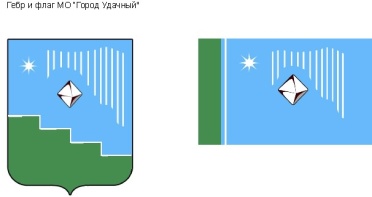 Российская Федерация (Россия)Республика Саха (Якутия)Муниципальное образование «Город Удачный»Городской Совет депутатовIV созывПРЕЗИДИУМРЕШЕНИЕ19 ноября 2020 года                                                                               		             № 12-1О  награждении Почетной грамотой  МО «Город Удачный»В соответствии с Положением о наградах и поощрениях муниципального образования  «Город Удачный»  Мирнинского района Республики Саха (Якутия), на основании решения городской комиссии по наградам и поощрениям Президиум городского Совета депутатов решил:За особые заслуги, многолетний добросовестный труд, высокие результаты в профессиональной деятельности и в связи с празднованием 30-летнего юбилея налоговых органов Российской Федерации наградить Почетной грамотой МО «Город Удачный»Иванову Елену Анатольевну, начальника отдела учета и работы с налогоплательщиками Межрайонной инспекции Федеральной налоговой службы России №1 по Республике Саха (Якутия). Опубликовать настоящее решение в средствах массовой информации.Настоящее решение вступает в силу со дня его принятия.Контроль исполнения настоящего решения возложить на и.о. председателя городского Совета депутатов Карпенко В.Н.И.о. председателя городского Совета депутатов 			                                  В.Н. Карпенко